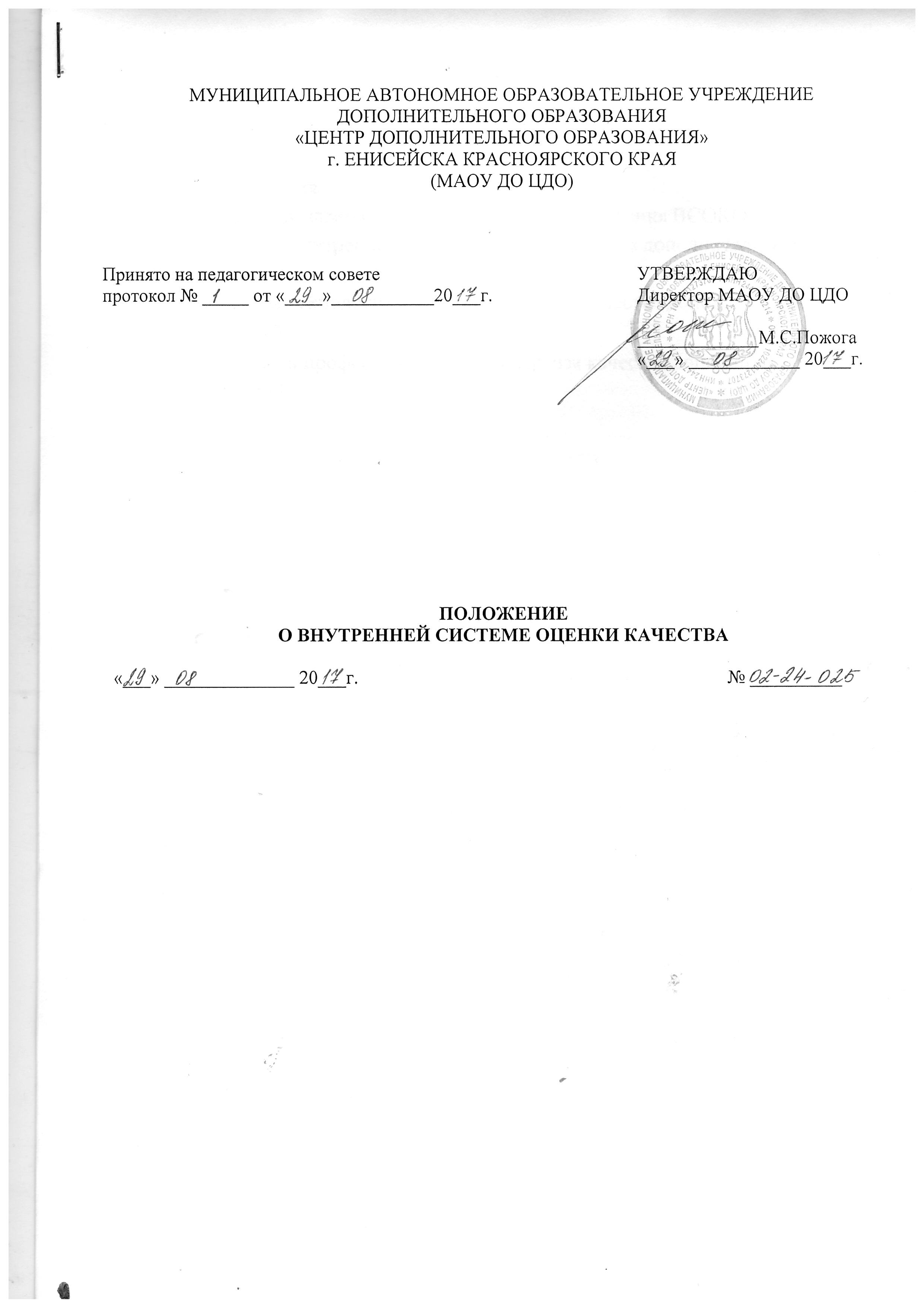 МУНИЦИПАЛЬНОЕ АВТОНОМНОЕ ОБРАЗОВАТЕЛЬНОЕ УЧРЕЖДЕНИЕДОПОЛНИТЕЛЬНОГО ОБРАЗОВАНИЯ«ЦЕНТР ДОПОЛНИТЕЛЬНОГО ОБРАЗОВАНИЯ»г. ЕНИСЕЙСКА КРАСНОЯРСКОГО КРАЯ(МАОУ ДО ЦДО)ПОЛОЖЕНИЕО ВНУТРЕННЕЙ СИСТЕМЕ ОЦЕНКИ КАЧЕСТВА«___» ______________ 20___г.							№ __________СОДЕРЖАНИЕОбщие положения  Основные цели, задачи и принципы функционирования ВСОКОСоставляющие внутренней системы оценки качества дополнительного образования детейОрганизация и технология внутренней оценки качества дополнительного образования детейОбщественная и профессиональная экспертиза качества дополнительногообразования детейОбщие положенияПоложение о внутренней системе оценки качества дополнительного образования детей (далее - Положение) устанавливает единые требования при реализации системы внутренней  оценки качества дополнительного образования (далее – ВСОКО) на уровне муниципального автономного образовательного учреждения дополнительного образования «Центр дополнительного образования» г.Енисейска Красноярского края (далее – Центр).Практическое осуществление ВСОКО строится в соответствии с нормативными правовыми актами Российской Федерации, города Енисейска, регламентирующими реализацию всех процедур контроля и оценки качества дополнительного образования детей.Положение распространяется на деятельность всех педагогических работников Центра осуществляющих профессиональную деятельность в соответствии с трудовыми договорами, в том числе на педагогических работников, работающих по совместительству.В настоящем положении используются следующие термины:Качество образования - интегральная характеристика системы образования, отражающая степень соответствия реальных достигаемых образовательных результатов, условий образовательного процесса нормативным требованиям, социальным и личностным ожиданиям.Оценка качества дополнительного образования детей – процесс, в результате которого определяется степень соответствия измеряемых образовательных результатов, условий их обеспечения зафиксированной в нормативных документах системе требований к качеству образования.Внутренняя система оценки качества дополнительного образования детей - целостная система диагностических и оценочных процедур, реализуемых различными субъектами государственно-общественного управления учреждением, которым делегированы отдельные полномочия по оценке качества образования, а также совокупность организационных структур и нормативных правовых материалов, обеспечивающих управление качеством образования.Экспертиза – всестороннее изучение состояния образовательных процессов, условий и результатов образовательной деятельности.Положение о ВСОКО, а также дополнения и изменения к ней утверждаются приказом директора Центра.Основные цели, задачи и принципы функционирования ВСОКООсновные функции ВСОКО:удовлетворение потребности в получении качественного дополнительного образования со стороны всех субъектов дополнительного образования детей;аналитическое сопровождение управления качеством обучения и воспитания учащихся;экспертиза, диагностика, оценка и прогноз основных тенденций развития образовательного учреждения;информационное обеспечение управленческих решений по проблемам повышения качества дополнительного образования детейобеспечение внешних пользователей (представители исполнительной и законодательной власти, работодатели, представители общественных организаций и СМИ, родители, широкая общественность) информацией о развитии образования в образовательном учреждении, разработка соответствующей системы информирования внешних пользователей.Целью ВСОКО является получение объективной информации о состоянии качества дополнительного образования детей, тенденциях его изменения и причинах, влияющих на его уровень.Основными задачами ВСОКО являются:формирование единого понимания критериев дополнительного образования и подходов к его измерению;информационное, аналитическое и экспертное обеспечение мониторинга системы дополнительного образования в Центре;разработка единой информационно-технологической базы системы оценки качества дополнительного образования;определение форматов собираемой информации и разработка технологии ее использования в качестве информационной основы принятия управленческих решений;выявление факторов, влияющих на повышение качества дополнительного образования;повышение квалификации педагогических работников по вопросам, касающимся требований к лицензированию и аккредитации образовательного учреждения, аттестации педагогов, индивидуальных достижений учащихся;реализация механизмов общественной экспертизы, гласности и коллегиальности при принятии стратегических решений в области оценки качества дополнительного образования детей.В основу внутренней системы оценки качества дополнительного образования детей положены принципы:реалистичности требований, норм и показателей качества дополнительного образования детей, их социальной и личностной значимости;открытости, прозрачности процедур оценки качества дополнительного образования детей;инструментальности и технологичности используемых показателей с учетом потребностей разных потребителей образовательных услуг, минимизации их количества;учета индивидуальных особенностей развития отдельных учащихся при оценке результатов их обучения воспитания;доступности информации о состоянии и качестве образования для потребителей;повышения потенциала внутренней оценки, самооценки, самоанализа каждого педагога.Составляющие внутренней системы оценки качества дополнительного образования детейОценка качества дополнительного образования детей осуществляется посредством:системы внутреннего контроля;общественной экспертизы качества дополнительного образования детей, которая организуется силами общественных организаций и объединений, независимых гражданских институтов, родителей учащихся;профессиональной экспертизы качества дополнительного образования детей, организуемой профессиональным образовательным сообществом по заявке образовательного учреждения (внешний аудит);Организационная структура ВСОКО, занимающаяся внутренней оценкой, экспертизой качества дополнительного образования детей и интерпретацией полученных результатов включает администрацию Центра, методические объединения, методический и педагогический советы, аттестационные и экспертные комиссии, творческие группы педагогов, наблюдательный совет.Администрация Центра (директор и его заместители) формируют концептуальные подходы к оценке качества дополнительного образования детей, обеспечивают реализацию процедур контроля и оценки качества образования, координируют работу различных структур, деятельность которых связана с вопросами оценки качества образования, определяют состояние и тенденции развития образовательного учреждения, принимают управленческие решения по совершенствованию качества дополнительного образования детей.Аттестационные и экспертные комиссии участвуют в оценке продуктивности и профессионализма педагогов в первом направлении их аттестации.Наблюдательный совет Центра участвует в обсуждении и заслушивает руководителей Центра по реализации ВСОКО, дает оценку деятельности руководителей и педагогов по достижению запланированных результатов в реализации программы развития Центра. Члены совета Центра привлекаются для экспертизы качества дополнительного образования детей.Согласованная работа всех организационных структур ВСОКО позволяет обеспечить внутренний стандарт качества дополнительного образования детей.Внутренний стандарт качества дополнительного образования детей соотносится:с общероссийскими и региональными тенденциями развития образования;с общероссийскими и региональными стандартами и образцами качества дополнительного образования детей;с общероссийскими и региональными стандартами содержания и структуры образования;с	общероссийскими	и	региональными	процедурами,	инструментами,	индикаторами, средствами контроля качества дополнительного образования детей.Внутренний стандарт качества дополнительного образования детей включает:обоснованность целей, ценностей и содержания дополнительного образования детей;качество материально-технического обеспечения образовательного процесса;качество дополнительных образовательных программ и используемых образовательных технологий;качество	освоения	каждым	учащимся	содержания	дополнительных	образовательных программ;уровень творческих и научных достижений учащихся;обеспечение безопасности и здоровья учащихся;обеспечение психологичного комфорта в творческих объединениях и в учреждении в целом;обеспечение	индивидуального	подхода	к	учащимся,	имеющим	специфические образовательные потребности;высокую квалификацию педагогов (подтверждаемую в ходе аттестации).Организация и технология внутренней оценки качества дополнительного образования детейОценка качества дополнительного образования детей в Центре, включает инвариантную составляющую, обеспечивающую интересы вышестоящего уровня в вопросах управления качеством образования, и вариативную составляющую. Содержание, технологии диагностики и информация о качестве образования в ее инвариантной части определяется учредителем и вышестоящими органами управления образованием.Вариативная составляющая оценки качества дополнительного образования детей определяется приоритетами развития образования на уровне Центра, специальными потребностями субъектов ВСОКО и особенностями используемых оценочных процедур.Объектами ВСОКО являются учебные и внеучебные достижения учащихся, профессиональная деятельность педагогов и администрации, образовательные программы и условия их реализации.ВСОКО включает систему сбора и первичной обработки данных, систему анализа и оценки качества дополнительного образования детей, систему обеспечения статистической и аналитической информацией всех субъектов дополнительного образования.Реализация ВСОКО осуществляется посредством существующих процедур контроля и экспертной оценки качества дополнительного образования детей:мониторингом образовательных достижений учащихся;анализом творческих достижений школьников;результатами аттестации педагогических и руководящих работников;результатами паспортизации учебных кабинетов;результатами	самоанализа	в	процессе	прохождения	процедур	лицензирования	и государственной аккредитации;результатами статистических (проведенных по инициативе администрации и общественных органов управления школой) и социологических исследований;системой внутреннего контроля;системой внутреннего скрининга психологического комфорта;иными психолого-педагогическими и социологическими исследованиями, проведенными по инициативе субъектов образовательного процесса.Критериями оценки качества дополнительного образования детей в Центре являются:доступность  дополнительного образования;успешность освоения учащимися дополнительных общеобразовательных общеразвивающих программ;эффективность использования материально-технического обеспечения;результативность воспитательной работы;безопасность образовательного пространства;уровень кадрового потенциала;степень открытости системы образования.Объекты оценочной деятельности, формы представления результатов оценивания, а также показатели и индикаторы качества устанавливаются в Регламенте оценки качества дополнительного образования детей.Оценка качества дополнительного образования детей осуществляется на основе существующей системы показателей и индикаторов, характеризующих основные аспекты качества дополнительного образования детей (качество результата, качество условий и качество процесса). Конкретные методы оценки качества дополнительного образования детей предусматриваются в Регламенте оценки качества дополнительного образования детей.Итоги внутренней оценки качества дополнительного образования детей ежегодно размещаются на сайте Центра в Интернете. Доступ к данной информации является свободным для всех заинтересованных лиц.Общественная и профессиональная экспертиза качества дополнительногообразования детей	ВСОКО предполагает широкое участие в осуществлении оценочной деятельности общественности и профессиональных объединений в качестве экспертов.	ВСОКО обеспечивает реализацию прав родительской общественности и профессиональных сообществ, организаций и общественных объединений по включению в процесс оценки качества дополнительного образования детей в Центре.Общественная экспертиза качества дополнительного образования детей обеспечивает соответствие требований, предъявляемых к качеству образования социальным ожиданиям и интересам общества и развитие механизмов независимой экспертизы качества дополнительного образования детей.Основными объектами общественной экспертизы качества дополнительного образования детей выступают:внеучебные достижения учащихся (на основе обобщенных результатов);общий уровень духовного, нравственного, социального и культурного развития учащихся;условия, созданные в образовательном учреждении в целях сохранения и укрепления психического, психологического и физического здоровья учащихся;эффективность управления образовательным учреждением, в том числе – в финансово- экономической сфере.Профессиональная экспертиза качества дополнительного образования детей обеспечивает соответствие требований, предъявляемых к качеству образования современным тенденциям развития образования и формирование специального инструментария  для диагностики индивидуальных достижений учащихся.Основными объектами профессиональной экспертизы качества дополнительного образования детей выступают:качество образовательных программ;уровень	развития	психических	функций	учащихся по результатам	профессионально- психологических исследований (в обобщенном виде);результаты тестов, опросников и т.п., полученные в ходе педагогического, психологического и социально-педагогического тестирований.условия, созданные для реализации программ дополнительного образования, реализации индивидуальных запросов учащихся, там, где для их анализа требуются специальные педагогические или психологические знания.Доведение до общественности информации о результатах профессиональной оценки качества дополнительного образования детей осуществляется посредством публикаций, публичных и аналитических докладов о состоянии качества дополнительного образования детей, на сайте Центра в Интернете.Приложение 1к Положению о внутренней системе контроля качестваПрограмма мониторинга оценки качества образованияПринято на педагогическом советепротокол № _____ от «____»___________20___г.УТВЕРЖДАЮДиректор МАОУ ДО ЦДО_____________М.С.Пожога«___» ____________ 20___г.КритерийПоказательОбъект оценкиМетод оценкиФормы предъявления результатовСрокиОтветственый1.Доступность образовательных услуг1.Сохранность контингентаСистема работы по сохранности контингента учащихся, журналы учёта работы объединения, книга движенияАнализ документации, проверка посещаемостиАналитическая справка, годовой  отчет, отчёт о самообследованииоктябрьдекабрьапрельмайЗаместитель директора по УР1.Доступность образовательных услуг2. Разработка дополнительных общеобразовательных программ различной направленностиДополнительные общеобразовательные программы, учебный планАнализ программАналитическая справка, годовой  отчет, отчёт о самообследованиисентябрьмайЗаместитель директора по УР1.Доступность образовательных услуг3. Разработка дополнительных общеобразовательных программ для учащихся разных возрастных категорийДополнительные общеобразовательные программыАнализ программАналитическая справка, годовой  отчет, отчёт о самообследованиисентябрьмайЗаместитель директора по УР1.Доступность образовательных услуг4. Соответствие дополнительных общеобразовательных программ нормативным требованиямДополнительные общеобразовательные программыАнализ программРецензия, аналитическая справкасентябрьЗаместитель директора по УР методист1.Доступность образовательных услуг5. Удовлетворённость образовательными услугами детьми и родителямиАнкетыАнкетированиеАналитическая справкамайЗаместитель директора по УРЗаместитель директора по ВР2. Успешность освоения учащимися дополнительных общеобразовательных программ1. Достижение учащимися высоких показателей уровня освоения программного материала (качество освоения)Результаты промежуточной и итоговой аттестации учащихсяАнализ протоколов промежуточной и итоговой аттестацииАналитическая справка, годовой и полугодовой отчетыдекабрьмайПедагоги ДОМетодист Заместитель директора по УР2. Успешность освоения учащимися дополнительных общеобразовательных программ2. Полнота реализации дополнительных образовательных программ.Дополнительные общеобразовательные программы, журналы, рабочие программы (календарно-тематическое планирование)Анализ документацииГодовой отчетмайЗаместитель директора по УР2. Успешность освоения учащимися дополнительных общеобразовательных программ3. Количество учащихся, принявших участие в творческих конкурсных мероприятияхГрамоты, дипломы, свидетельства, отчёты педагоговАнализ документацииГодовой и полугодовой отчетыдекабрьмайЗаместитель директора по УР2. Успешность освоения учащимися дополнительных общеобразовательных программ4. Результативность участия учащихся в творческих конкурсах, выставках, фестивалях, конференциях и т. д.Грамоты, дипломы, свидетельства, отчёты педагоговАнализ документацииГодовой и полугодовой отчетыдекабрьмайЗаместитель директора по УР3. Методическое и материально-техническое оснащение учебных кабинетов1. Наличие и пополнение УМКУМКАнализ документацииАналитические справкисентябрьмайЗаместитель директора по УРМетодист3. Методическое и материально-техническое оснащение учебных кабинетов2. Использование на занятиях ТСООснащенность учебных кабинетов оборудованиемПаспорт и программа развития учебного кабинетаАнализАналитические справкиапрельоктябрьЗаместитель директора по УР4. Результативность воспитательной работы1. Вовлеченность учащихся в годовой цикл воспитательных мероприятийЖурналы работы объединенийАнализ документацииАналитическая справкамайЗаместитель директора по ВР4. Результативность воспитательной работы2. Выполнение плана городских воспитательных мероприятийГородской план воспитательной работыАнализ документацииГодовой отчёт, отчёт о самообследованиимайЗаместитель директора по ВР4. Результативность воспитательной работы3. Эффективность межведомственного взаимодействияПлан городских межведомственных мероприятийАнализ документацииГодовой отчёт, отчёт о самообследованиимайЗаместитель директора по ВР5. Безопасность образовательного пространства1. Создание безопасных и комфортных условий для учащихся и сотрудниковСоответствие учебных кабинетов и помещений Центра нормам САНПиН, нормам противопожарной безопасностиАнализ документации, осмотр помещенийАналитическая справка, отчёт о самообследованииавгустмайЗаместитель директора по УРЗаведующий хозяйством6. Уровень кадрового потенциала1. Результативность аттестации педагоговВыполнение плана по аттестации педагогических работниковАнализ документацииГодовой отчёт, отчёт о самообследованиимайЗаместитель директора по УРМетодист6. Уровень кадрового потенциала2. Курсовая подготовка педагогических и руководящих работниковВыполнение плана аттестации педагогических работников в ИПК РОАнализ документацииГодовой отчёт, отчёт о самообследованиимайЗаместитель директора по УРМетодист6. Уровень кадрового потенциала3. Методическая деятельность педагоговМетодическая продукция педагогов, индивидуальный образовательный маршрут педагогаАнализ документацииАналитическая справка, годовой отчёт, отчёт о самообследованиидекабрьмайМетодистЗаместитель директора по УР6. Уровень кадрового потенциала4. Обобщение и распространение педагогического опытаРезультаты участия в конкурсах педагогического мастерства, участие в конференциях, семинарах, дискуссионных площадках, проведение открытых занятий, мероприятий, мастер-классовАнализ документацииАналитическая справка, годовой отчёт, отчёт о самообследованиидекабрьмайМетодистЗаместитель директора по УР6. Уровень кадрового потенциала5. Организация педагогом проектно-исследовательской деятельности учащихсяПлан проектно-исследовательской работы, результаты участия в НПКАнализ документацииАналитическая справка, годовой отчёт, октябрьмайЗаместитель директора по УРМетодист6. Уровень кадрового потенциала6. Работа с родителямиПлан мероприятий с родителямиНаблюдение,анализ документации.анализ мероприятийАналитическая справка, отчёт о самообследованиимайЗаместитель директора по ВРМетодист7. Степень открытости системы образования1. Наличие органов государственно- общественного управленияВовлечение родителей и общественности в управление образовательным учреждениемАнализ документацииОтчёт о самообследованиимайЗаместитель директора по УР7. Степень открытости системы образования2. Доступность информации о целях, задачах, направлениях и результатах работы учреждения, соответствие нормативным требованиям, предъявляемых к сайтам образовательных учрежденийИнформация, размещенная на сайте учреждения, информационных стендахНаблюдение, анализ документацииАналитическая справкаоктябрьянварьиюньЗаместитель директора по ВР